РЕГИОНАЛЬНЫЙ ЧЕМПИОНАТ «АБИЛИМПИКС» 2023Главный эксперт компетенции                                                                              Изобразительное искусство Барышева Елена ВикторовнаКОНКУРСНОЕ ЗАДАНИЕпо компетенции                                   Изобразительное искусство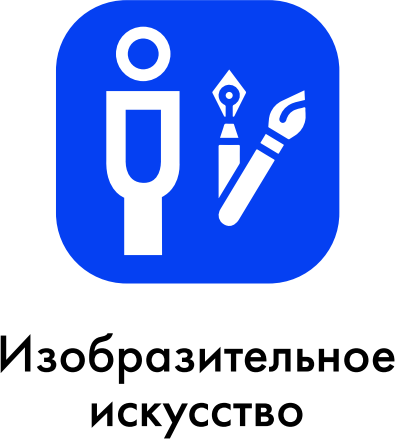 Курск, 2023 г.Описание компетенцииАктуальность компетенцииИзобразительное искусство - одно из самых сильных средств, оказывающих на человека формирующее влияние, помогает растущему человеку постигать мир, дает пищу для ума, учит мыслить широко и нестандартно, приобщает к духовной культуре народа, воспитывает чувство патриотизма. Педагоги-художники, овладевшие изобразительным искусством, востребованы как преподаватели в системе основного и дополнительного художественного образования. Необходимым условием овладения специальностями художественного профессионального образования является освоение рисунка с натуры, основ живописи и композиции. Эти дисциплины являются обязательными в системе профессиональной художественной подготовки и дают возможность специалистам реализовывать полученные изобразительные навыки в педагогической работе и в самостоятельной художественно-творческой деятельности. В данной компетенции могут показать свои знания и умения педагоги-художники и учащиеся, которые проходят обучение по специальностям укрупненной группы специальностей СПО 54.00.00 Изобразительное и прикладные виды искусств.Профессии по компетенцииХудожник декоративно-прикладного искусства, художник-преподаватель дополнительного профессионального образования, художник-преподаватель основного общего образования, дизайнер, графический дизайнер.Ссылка на образовательный и/или профессиональный стандарт.ФГОС	ООО в части                          предметных областей «Искусство» п.11.6;ФГОС СПО по профессии 54.02.01 Дизайн (по отраслям) углубленной подготовки;ФГОС СПО по профессии 54.02.02 Декоративно- прикладное искусство и народные промыслы (по видам) углубленной подготовки;ФГОС СПО по профессии 54.02.06 Изобразительное искусство и черчение;ФГОС СПО по профессии 54.02.01 Дизайн (по отраслям) углубленной подготовки;ФГОС СПО по профессии 54.02.02 Декоративно- прикладное искусство и народные промыслы (по видам) углубленной подготовки;ФГОС СПО по профессии 54.02.06 Изобразительное искусство и черчение.Требования к квалификации.ФГОС ООО в части предметных областей «Искусство» п.11.6 Должен знать: закономерности конструктивного строения изображаемых предметов, основные закономерности наблюдательной, линейной и воздушной перспективы, светотени, элементы цветоведения, композиции;- различные приемы работы различными художественными материалами и в разных техниках в различных видах  визуально-пространственных искусств.Иметь практический опыт создания художественного образа в разных видах и жанрах визуально-пространственных искусств: изобразительных (живопись, графика, скульптура), декоративно-прикладных, в архитектуре и дизайне.Уметь выполнять графические, живописные, объемно-пластические работы с натуры, по памяти и представлению в различных техниках. Выполнять работы по декоративно-прикладному, оформительскому искусству, дизайну и народным ремеслам в различных материалах, художественно-творческие композиции.Конкурсное задание.Цель:Конкурс проводится c целью демонстрации и оценки квалификации в данной компетенции. Конкурсное задание состоит только из практической работы.Краткое описание задания.Конкурсное задание рассчитано на выявление у обучающихся с ограниченными возможностями здоровья и/или инвалидностью особого интереса к будущей профессии, творческих способностей и талантов, необходимых для дальнейшей их самореализации в жизни.Школьники.Задание состоит из 1 модуля. Время выполнения модуля 3 часа.Задание предполагает создание декоративного натюрморта по представлению живописными и графическими материалами, где участники должны продемонстрировать свои навыки  в творческой работе.Структура и подробное описание конкурсного задания для обучающихся 14-18 летПоследовательность выполнения задания.Школьники (14-18 лет): в ходе работы над конкурсным заданием необходимо выполнить рисунок по представлению декоративного натюрморта из 4 предметов и 2 драпировок на заданную тему «Искусство народов России», живописными и графическими материалами. Формат А3.Выполнение эскиза натюрморт.Выполнение натюрморта в формате А3 без паспарту.Окончание работы над натюрмортом.Особые указания:Участник данной компетенции может взять с собой на площадку для выполнения конкурсного задания необходимые ему художественные инструменты и материалы, не входящие в перечень расходных материалов, оборудования и инструментов, для создания художественной выразительности.Категорически запрещается брать с собой на соревновательную площадку участникам:Сильно пахнущие материалы на ацетоновой или нитро основе (спиртовые фломастеры, краски (масляные, темпера-масляные)).Режущие инструменты (канцелярские и макетные ножи).Электронные носители информации.Эскизы, рисунки, выполненные до начала соревнованийЗапрещается применение линейки и подобных по назначению этому других вспомогательных инструментов.30% изменение конкурсного задания.  За день до соревнований: общая тема натюрморта «Искусство народов России» изменяется на более конкретную тему.Критерии оценки выполнения заданияМодуль 1. Декоративный натюрморт по представлениюПеречень используемого оборудования, инструментов и расходных материаловМинимальные требования к оснащению рабочих мест с учетом  основных нозологий.Схема площадки по компетенции «Изобразительное искусство» для очного формата проведения соревнований для всех категорий6. Требования охраны труда и техники безопасности.6.1. Общие требования охраны труда.6.1.1. Настоящая инструкция разработана с учетом требований законодательных и иных нормативных правовых актов, содержащих государственные требования охраны труда, а также межотраслевых правил по охране труда и предназначена для художника при выполнении им работ согласно профессии и квалификации с учетом условий его работы в конкретной организации, а также в соответствии с требованиями статей 22, 212, 213, 214, 219, 220, 221, 225 Трудового кодекса РФ в редакции Федерального закона от 30 июня 2006 г. № 90-ФЗ. Постановления Минтруда и Минобразования России от 13 января 2003 г. № 1 29 «Об утверждении Порядка обучения по охране труда и проверки знаний требований охраны труда работников организаций». Ст. 28, 41, 48 Федерального закона Российской Федерации от 29.12.2012 № 273-ФЗ «Об образовании в Российской Федерации». Постановления Министерства труда и социального развития РФ от 17.12.02 № 80 «Об утверждении Методических рекомендаций по разработке государственных нормативных требований охраны труда».6.1.2. К выполнению конкурсного задания под руководством Экспертов компетенции Изобразительное искусство (в дальнейшем – Эксперты) допускаются лица, прошедшие инструктаж по охране труда и не имеющие противопоказаний по состоянию здоровья (на предмет аллергических реакций на компоненты используемых материалов).6.1.3. Участники должны соблюдать правила поведения, расписание и график проведения конкурсного задания, установленные режимы труда и отдыха, запрещается находиться на площадке в верхней одежде. Работа участников будет оцениваться анонимно. К участию в чемпионате допускаются лица: школьники 14-18 лет.6.1.4. Перед началом работ привести в порядок свою спецодежду: халат застегнут, волосы убраны. Перед работой необходимо проверить необходимые инструменты и материалы для соревнований, готовые к просмотру экспертами. В случае обнаружения неисправности необходимо сообщить техническому эксперту площадки или дежурному эксперту.6.1.5. В процессе работы Участники должны соблюдать правила личной гигиены, мыть руки после пользования туалетам, содержать рабочее место в чистоте.Во время работы запрещено разговаривать, использовать мобильные устройства (разговоры по телефону, фотографировать), использовать запрещенные на площадке соревнований расходные материалы и оборудование: сильно пахнущие материалы на ацетоновой или нитро-основе (спиртовые фломастеры, краски (масляные, темпера- масляная), режущие инструменты (канцелярские и макетные ножи), электронные носители информации, эскизы, рисунки выполненные до начала соревнований.6.1.6. При выполнении конкурсного задания, возможно воздействие следующих опасных и вредных факторов: возможность получения травматических повреждений при использовании неисправного или небрежном использовании исправного инструмента. При получении травмы участником – снимается участник и эксперт, его представляющий.6.1.7. В помещении для выполнения конкурсного задания должна быть медицинская аптечка с набором необходимых медикаментов и перевязочных средств. В аптечке должны быть опись медикаментов и инструкция по оказанию первой помощи пострадавшим.6.1.8. Участники обязаны соблюдать правила пожарной безопасности, знать места расположения первичных средств пожаротушения. Помещение для проведения конкурсных заданий снабжается порошковыми или углекислотными огнетушителями.6.1.9. При несчастном случае пострадавший или очевидец несчастного случая обязан немедленно сообщить о случившемся Экспертам. При неисправности оборудования или инструмента немедленно прекратить работу и сообщить об этом Экспертам.Ответственность за несчастные случаи, происшедшие в помещении для проведения конкурсного задания, несут лица, как непосредственно нарушившие правила безопасной работы, так и лица административно-технического персонала, которые не обеспечили: - выполнение организационно-технических мероприятий, предотвращающих возможность возникновения несчастных случаев; - соответствие рабочего места требованиям охраны труда; - проведение обучения безопасным методам работы.Участники, допустившие невыполнение или нарушение инструкции по охране труда, привлекаются к ответственности в соответствии с Регламентом регионального чемпионата «Абилимпикс».Требования охраны труда перед началом работы.Перед началом работы Участники должны выполнить следующее:Внимательно изучить содержание и порядок проведения практического конкурсного задания, а также безопасные приемы его выполнения.Надеть спецодежду.Проверить состояние и исправность оборудования и инструмента.Подготовить необходимые для работы материалы, приспособления и разложить на свои места, убрать с рабочего стола все лишнее.Общие требования охраны труда во время работы.Использовать детали, материалы и инструменты на рабочем столе разрешается только после проверки их Экспертами.Запрещается использовать механически поврежденные материалы и инструменты.Запрещается использовать детали, материалы, не установленные конкурсным заданием, расходные материалы и оборудование, запрещенные на площадке соревнований: сильно пахнущие материалы на ацетоновой или нитро основе (спиртовые фломастеры, краски (масляные, темпера-масляная)), режущие инструменты (канцелярские и макетные ножи), электронные носители информации, эскизы, рисунки выполненные до начала соревнований.При работе с материалами, необходимо следить, чтобы открытые части тела, одежда и волосы их не касались.Во время работы запрещено разговаривать, использовать мобильные устройства (разговоры по телефону, фотографировать).Требования охраны труда в аварийных ситуациях.При обнаружении неисправности в работе электрических устройств, находящихся под напряжением (повышенном их нагреве, появления искрения, запаха гари, задымления и т.д.), эксперту следует немедленно отключить источник электропитания.При возникновении пожара или задымления следует немедленно обесточить электрооборудование, принять меры к эвакуации людей, сообщить об этом Экспертам и в ближайшую пожарную часть. Приступить к тушению пожара имеющимися средствами пожаротушения. Для тушения электрооборудования, находящегося под напряжением, следует применять только углекислотные и порошковые огнетушители, а также сухой песок или кошму, нельзя в этом случае использовать пенные огнетушители или воду.При возникновении аварийной ситуации необходимо немедленно прекратить работу и сообщить волонтеру или эксперту о ситуации, оказать первую помощь пострадавшему.При несчастном случае или внезапном заболевании необходимо в первую очередь сообщить о случившемся Экспертам, которые должны принять мероприятия по оказанию первой помощи пострадавшим, вызвать скорую медицинскую помощь, при необходимости отправить пострадавшего в ближайшее лечебное учреждение. При травмировании участника – участник снимается и снимается эксперт его представляющийТребования охраны труда по окончании работ.Привести в порядок рабочее место, сдать Экспертам оборудование, материалы и инструмент.Снять спецодежду и тщательно вымыть руки с мылом.Наименование категории участникаНаименование модуляВремя проведения модуляПолученный результатШкольникМодуль 1. Декоративный натюрморт по представлению из 4 предметов и 2 драпировок на заданную тему.3 часарисунок.Общее время выполнения конкурсного задания: 3 часаОбщее время выполнения конкурсного задания: 3 часаОбщее время выполнения конкурсного задания: 3 часаОбщее время выполнения конкурсного задания: 3 часаНаименование модуляЗаданиеМаксимальный балл1.Натюрморт по представлениюВыполнение по представлению живописными и графическими материалами рисунка декоративного натюрморта из 4 предметов и 2 драпировок на заданную тему. Формат А3 без паспарту.100ИТОГО:ИТОГО:100Задание№Наименование критерияМаксимальные баллыОбъективная оценка (баллы)Субъективная оценка (баллы)Выполнение по представлению живописными и графическими материалами рисункадекоративногонатюрморта из4 предметов и 2 драпировок на заданную тему. Формат А3 без паспарту.1.Раскрытие темы композиции1010Выполнение по представлению живописными и графическими материалами рисункадекоративногонатюрморта из4 предметов и 2 драпировок на заданную тему. Формат А3 без паспарту.2.Выразительность композиционного решения и егооригинальность.1082Выполнение по представлению живописными и графическими материалами рисункадекоративногонатюрморта из4 предметов и 2 драпировок на заданную тему. Формат А3 без паспарту.3.Наличие центра композиции1010Выполнение по представлению живописными и графическими материалами рисункадекоративногонатюрморта из4 предметов и 2 драпировок на заданную тему. Формат А3 без паспарту.4.Уравновешенностьцентра композиции и свободного поля1010Выполнение по представлению живописными и графическими материалами рисункадекоративногонатюрморта из4 предметов и 2 драпировок на заданную тему. Формат А3 без паспарту.5.Грамотностьиспользованиясредствгармонизациикомпозиции1010Выполнение по представлению живописными и графическими материалами рисункадекоративногонатюрморта из4 предметов и 2 драпировок на заданную тему. Формат А3 без паспарту.6.Стилизация бытовых предметов1010Выполнение по представлению живописными и графическими материалами рисункадекоративногонатюрморта из4 предметов и 2 драпировок на заданную тему. Формат А3 без паспарту.7.Передачахарактерныхособенностейобъектов.1010Выполнение по представлению живописными и графическими материалами рисункадекоративногонатюрморта из4 предметов и 2 драпировок на заданную тему. Формат А3 без паспарту.8.Степень линейной проработанности декоративной композиции55Выполнение по представлению живописными и графическими материалами рисункадекоративногонатюрморта из4 предметов и 2 драпировок на заданную тему. Формат А3 без паспарту.9.Выразительностьживописногорешениякомпозиции.1082Выполнение по представлению живописными и графическими материалами рисункадекоративногонатюрморта из4 предметов и 2 драпировок на заданную тему. Формат А3 без паспарту.10.Уровень владения художественнымиматериалами532Выполнение по представлению живописными и графическими материалами рисункадекоративногонатюрморта из4 предметов и 2 драпировок на заданную тему. Формат А3 без паспарту.11.Отсутствиеподражательностистандартаммассовой культуры532Выполнение по представлению живописными и графическими материалами рисункадекоративногонатюрморта из4 предметов и 2 драпировок на заданную тему. Формат А3 без паспарту.12.Целостность, законченность  работы532ИТОГО:100№Наименование Единица измеренияНеобходимое количествоОборудование на 1-го участникаОборудование на 1-го участникаОборудование на 1-го участникаОборудование на 1-го участника1Стол ученический (одноместный)Шт.22Стул ученическийШт.13Мольберт (по выбору участника)Шт.1Дополнительное оборудование и инструменты на 1-го участникаДополнительное оборудование и инструменты на 1-го участникаДополнительное оборудование и инструменты на 1-го участникаДополнительное оборудование и инструменты на 1-го участника1Сетевой удлинитель Шт.12Фен бытовойШт.13Точилка механическаяШт.14Силовые кнопкиУп.1Расходные материалы, оборудование и инструменты, которые участники должны иметь при себеРасходные материалы, оборудование и инструменты, которые участники должны иметь при себеРасходные материалы, оборудование и инструменты, которые участники должны иметь при себеРасходные материалы, оборудование и инструменты, которые участники должны иметь при себе1Бумага для акварели А3Шт.22Планшет ДВП или оргстекло А3 (при необходимости)Шт.13Палитра Шт.14Стакан непроливайкаШт.15Органайзер настольныйШт.16Набор акварели (по выбору участника)Шт.17Набор гуаши (по выбору участника)Шт.18Набор кистей синтетика (по выбору участника)Шт.19Набор кистей щетина (по выбору участника)Шт.110Графические художественные материалы (при необходимости по выбору участника)11Ластик Шт.112Клейкая лента малярная белая бумажная, легкоудаляемая (при необходимости)Шт.113Карандаш  простой Н, B, HB (по выбору участника)Шт.114Салфетка универсальная вискоза в упаковкеУп.115Халат (фартук), нарукавники (при необходимости)Шт.1Дополнительное оборудование, инструменты которое может привезти с собой участник (при необходимости)Дополнительное оборудование, инструменты которое может привезти с собой участник (при необходимости)Дополнительное оборудование, инструменты которое может привезти с собой участник (при необходимости)Дополнительное оборудование, инструменты которое может привезти с собой участник (при необходимости)1Специальное кресло-коляску (для участников с проблемами ОДА), звукоусиливающая аппаратура для участников с проблемами слуха, тифлоприборы для участников с проблемами зрения.Специальное кресло-коляску (для участников с проблемами ОДА), звукоусиливающая аппаратура для участников с проблемами слуха, тифлоприборы для участников с проблемами зрения.Специальное кресло-коляску (для участников с проблемами ОДА), звукоусиливающая аппаратура для участников с проблемами слуха, тифлоприборы для участников с проблемами зрения.2Художественные инструменты и материалы, для создания художественной выразительности.Художественные инструменты и материалы, для создания художественной выразительности.Художественные инструменты и материалы, для создания художественной выразительности.Расходные материалы и оборудование, запрещенные на площадкеРасходные материалы и оборудование, запрещенные на площадкеРасходные материалы и оборудование, запрещенные на площадкеРасходные материалы и оборудование, запрещенные на площадке1Сильно пахнущие материалы на ацетоновой или нитро основе (спиртовые фломастеры, краски (масляные, темпера-масляные)).Сильно пахнущие материалы на ацетоновой или нитро основе (спиртовые фломастеры, краски (масляные, темпера-масляные)).Сильно пахнущие материалы на ацетоновой или нитро основе (спиртовые фломастеры, краски (масляные, темпера-масляные)).2Режущие инструменты (канцелярские и макетные ножи).Режущие инструменты (канцелярские и макетные ножи).Режущие инструменты (канцелярские и макетные ножи).3Электронные носители информации.Электронные носители информации.Электронные носители информации.4Эскизы, рисунки, выполненные до начала соревнований.Эскизы, рисунки, выполненные до начала соревнований.Эскизы, рисунки, выполненные до начала соревнований.Общая инфраструктура конкурсной площадкиОбщая инфраструктура конкурсной площадкиОбщая инфраструктура конкурсной площадкиОбщая инфраструктура конкурсной площадки1Огнетушитель Шт.12Аптечка первой помощи коллективная ФЭСТШт.13Корзина для мусораШт.14Платяной шкафШт.1Дополнительные требования к площадке/комментарииДополнительные требования к площадке/комментарииДополнительные требования к площадке/комментарииДополнительные требования к площадке/комментарии1Мойка,  ХВСШт.12Бутилирова нная вода 1,5 л.Шт.33Стаканы одноразовы е пластик 10 шт.Шт.1Наименование нозологийПлощадь, м.кв.Ширина прохода между рабочими местами, м.Специализированное оборудование, количествоРабочее	место участника	с нарушением слуха3 м21,5 м.Наличие переводчика русского жестового языка (сурдопереводчика). Задания с доступной жестовой информацией.Использование сурдотехнических средств является средством оптимизации учебного процесса, средством компенсации утраченной или нарушенной слуховой функции Слуховой аппарат.Рабочее место участника с нарушением зрения3 м21,5 м.Наличие брайлевской компьютерной техники, электронных луп, видеоувеличителей, программ невизуального доступа к информации. Ручное увеличивающее устройство или электронная лупа. Лупа с подсветкой для слабовидящихКонкурсное задание может быть оформлено рельефно-точечным шрифтом Брайля или в виде электронного документа, доступного с помощью компьютера со специализированным программным обеспечением, а также индивидуальное равномерное освещение не менее 300люкс).Рабочее место участника с нарушением ОДА4 м22 м.Наличие компьютерной техники, адаптированной для инвалидов со специальным программным обеспечением, альтернативных устройств ввода информации и других технических средств приема-передачи. Элементы оборудования и мебель на рабочих местах, специальные механизмы и устройства, позволяющие изменять высоту и наклон рабочей поверхности, положение сиденья рабочего стула по высоте и наклону, оборудование, обеспечивающее возможность подъезда к рабочему месту и разворота кресла-коляски.Рабочее место участника с соматическимизаболеваниями3 м21,5 м.Повысить степень учета эргономических требований к материаламРабочее	место участника	с ментальными нарушениями3 м21,5 м.Повысить степень учета эргономических требований к материалам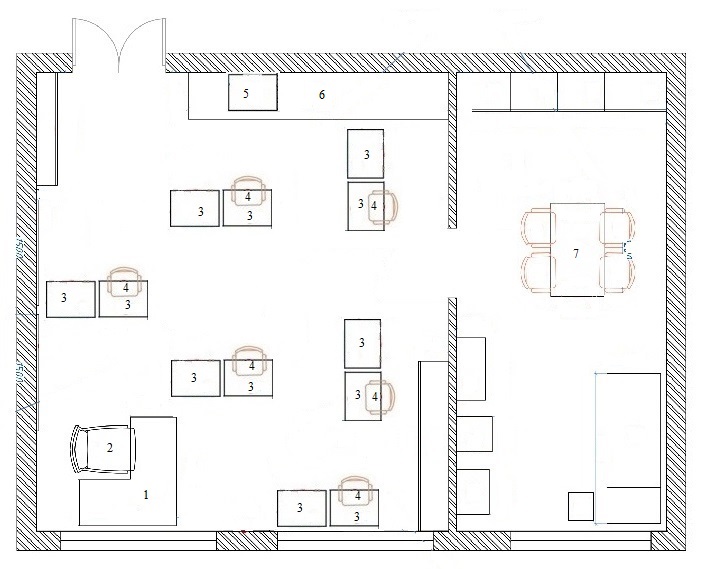 